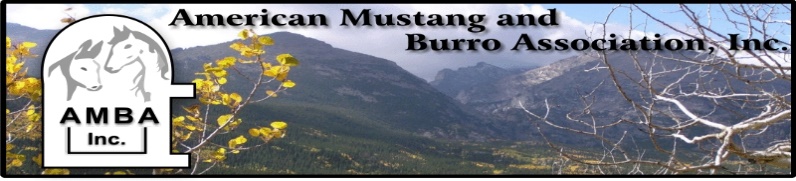 Theodora “Sis” Kunde Memorial Academic ScholarshipThe American Mustang and Burro Association awards one scholarship each year to a deserving student interested in pursuing a career in equine science related to promotion, education and preservation of wild horses and burros.APPLICATION DEADLINE: October 15CRITERIA: Currently attending or planning to attend a degree program leading towards a career in working with the wild equine or burro (ie: veterinarian medicine, animal and/or range management)A personal statement (See instructions below)Name: ______________________________ Phone #:__________________E-mail_____________________Address:  ________________________________________________________________________________School Currently Attending or Planning to Attend and Area of Study:_________________________________________________________________________________________In order for your application to be considered you must attach a Personal Statement addressing the following questions: Long term goals? Previous experience with wild horses or burros?Why did you choose to work in the animal or range management field?How will you use your funds from the scholarship? Why should you be considered for this scholarship? Make sure your name is on all of the attachments.You will be contacted by a representative from the AMBA Scholarship Committee for a personal interview if selected as a finalist.Please return the completed application by October 15 to:		Susie Askew						Phone: 775.376.2577		1283 Creek Haven Cir				Email: psa@unr.edu		,  89509Visit our Website:  www.usamba.org